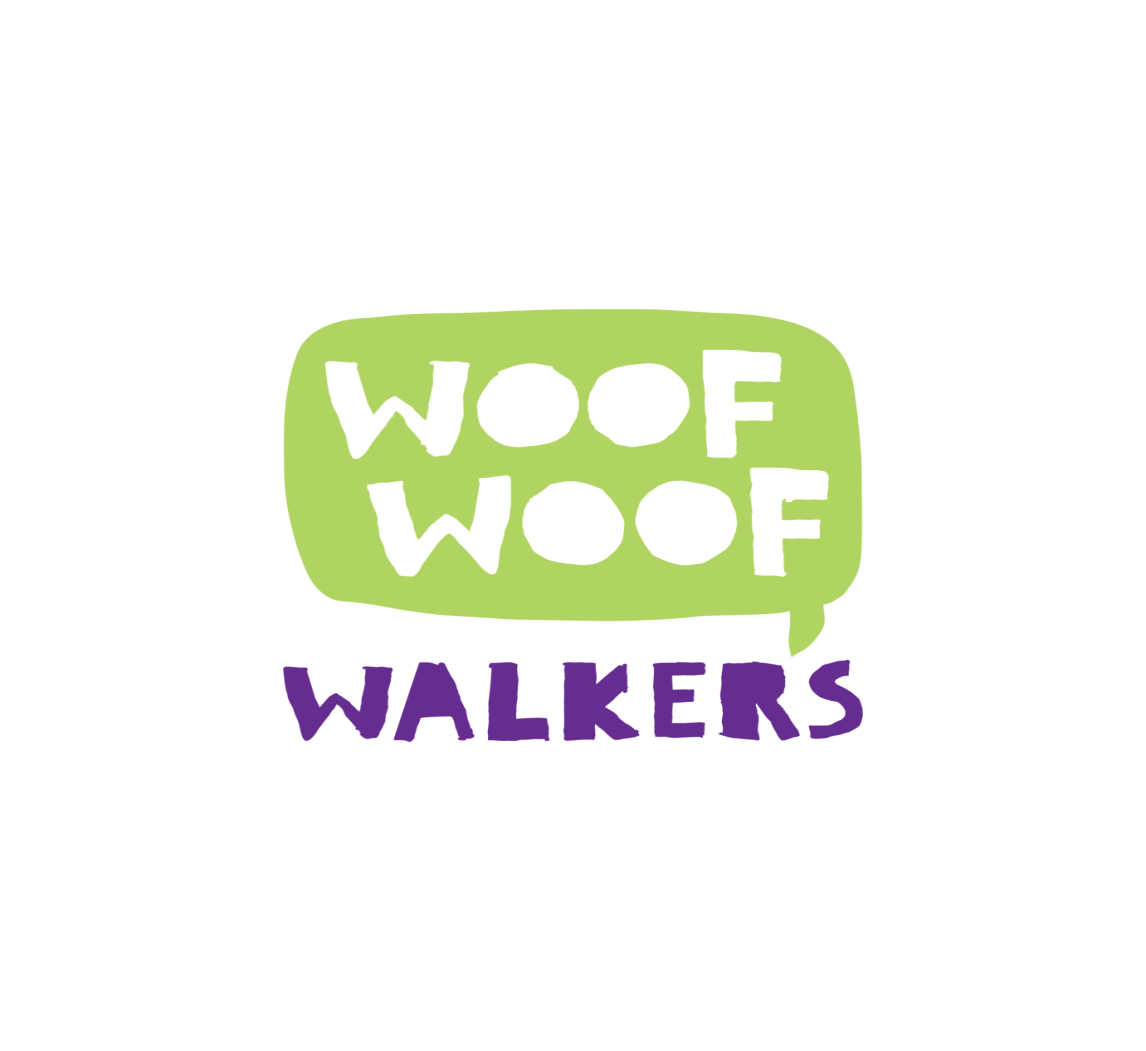 All dog walks include pick up and drop off within agreed areaOur Price ListDog WalkDog Walk            Additional      Dog            Additional      Dogcost/half hour£6.00 £6.00                     £4.00                     £4.00 cost per weekFREE WALK Friday                 £24.00                  £24.00                  £16.00                  £16.00 cost /hour£10.00£10.00£7.00£7.00£7.00cost per week FREE WALK FRIDAY                  £40.00                   £40.00                   £28.00                   £28.00 x 1 visitx 1 visit x 2 visits  x 2 visits Puppy Care per visit                    £5.00                     £5.00                  £10.00                  £10.00 cost per week –FREE VISIT FRIDAY                  £20.00                   £20.00 £40.00 £40.00 Day Care upto 7 hours                  £15.00                   £15.00                  £25.00                  £25.00 Boarding per night                  £20.00                   £20.00                   £30.00                   £30.00 Cat Care / home services/ toilet break / per visit£5.00